JOB DESCRIPTIONSupport WorkerGeneral Role Description:  The  Support Worker will accompany, assist and engage with young adults with additional support needs in care, work and community settings at Beannachar.  This includes helping support independence and the development of personal/social and life skills, including some activities off-site.  The Support Worker will be a fully integrated team worker, working alongside other members of staff, and be expected to participate in community social and cultural events.Summary of Main Responsibilities:  the Support Worker will…Assist individual students on a one-to-one basis in accessing Beannachar’s programme of care and training.  Assist individual students with their care routines as outlined in their Personal Support Schedules.  This may include intimate care and assisting with personal hygiene.  In conjunction with other members of staff work towards aims for individual students as outlined in their Personal Support Plans.   Be familiar with the Policies of Beannachar Camphill Community and work at all times in accordance with these and with best professional practice, paying particular attention to the Health and Safety, Protection of Vulnerable Adults, Fire Safety and Food Hygiene policies.  Work at all times cooperatively and constructively with the other members of staff in the houses and workshops, supporting at all times a social and therapeutic atmosphere that is open, warm and inviting.  Attend all relevant and required meetings and contribute according to the needs of the role of Support Worker, the needs of the students in your care, and to further the aims and objectives of Beannachar Camphill Community. Be flexible and willing at any time to cover for other Co-workers and take on any additional responsibilities, within reason, should the need arise.Indicative Task Summary:  the Support Worker will…Assist as required with food preparation and other domestic tasks in the houses and support students to engage with such tasks.Accompany students to and from gatherings, workshops and outings according to the needs of the students and the requirements of the timetable. Support students to carry out work related tasks and skill development in workshops.Occasionally accompany students on off-site trips to town, to appointments and on group outings.Support a student in the handling of personal money, handling receipts and recording expenditure.  Attend meals in houses and support a student socially and practically as appropriate.  Monitor a student during rest periods in the houses.  Perform any tasks and duties within reason which may be necessary from time to time in order to fulfil the role of Support Worker and meet the needs of Beannachar Camphill Community.The Support Worker:Reports to—the House CoordinatorIs responsible for—none 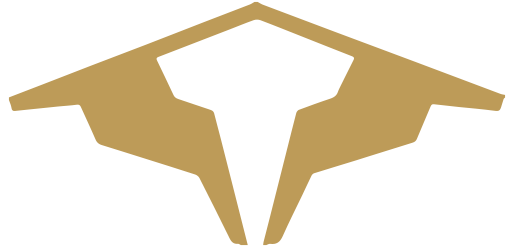 A Training Centre for Young Adults with Special Needs